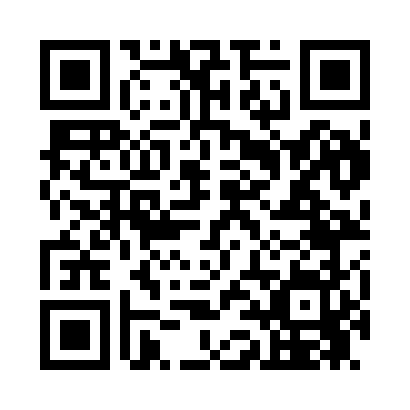 Prayer times for Bowers Hill, Connecticut, USAMon 1 Jul 2024 - Wed 31 Jul 2024High Latitude Method: Angle Based RulePrayer Calculation Method: Islamic Society of North AmericaAsar Calculation Method: ShafiPrayer times provided by https://www.salahtimes.comDateDayFajrSunriseDhuhrAsrMaghribIsha1Mon3:425:2312:574:588:3010:112Tue3:435:2412:574:588:3010:113Wed3:445:2412:574:588:3010:104Thu3:445:2512:574:588:2910:105Fri3:455:2612:574:588:2910:096Sat3:465:2612:584:588:2910:087Sun3:475:2712:584:598:2810:088Mon3:485:2712:584:598:2810:079Tue3:495:2812:584:598:2810:0610Wed3:505:2912:584:598:2710:0611Thu3:515:3012:584:598:2710:0512Fri3:525:3012:584:598:2610:0413Sat3:535:3112:594:598:2610:0314Sun3:555:3212:594:588:2510:0215Mon3:565:3312:594:588:2410:0116Tue3:575:3412:594:588:2410:0017Wed3:585:3412:594:588:239:5918Thu3:595:3512:594:588:229:5819Fri4:015:3612:594:588:229:5720Sat4:025:3712:594:588:219:5621Sun4:035:3812:594:588:209:5422Mon4:045:3912:594:578:199:5323Tue4:065:4012:594:578:189:5224Wed4:075:4112:594:578:179:5125Thu4:085:4212:594:578:169:4926Fri4:105:4212:594:568:159:4827Sat4:115:4312:594:568:159:4728Sun4:125:4412:594:568:139:4529Mon4:145:4512:594:568:129:4430Tue4:155:4612:594:558:119:4231Wed4:175:4712:594:558:109:41